График проведения муниципального этапа Всероссийской олимпиады школьников в Атяшевском муниципальном районе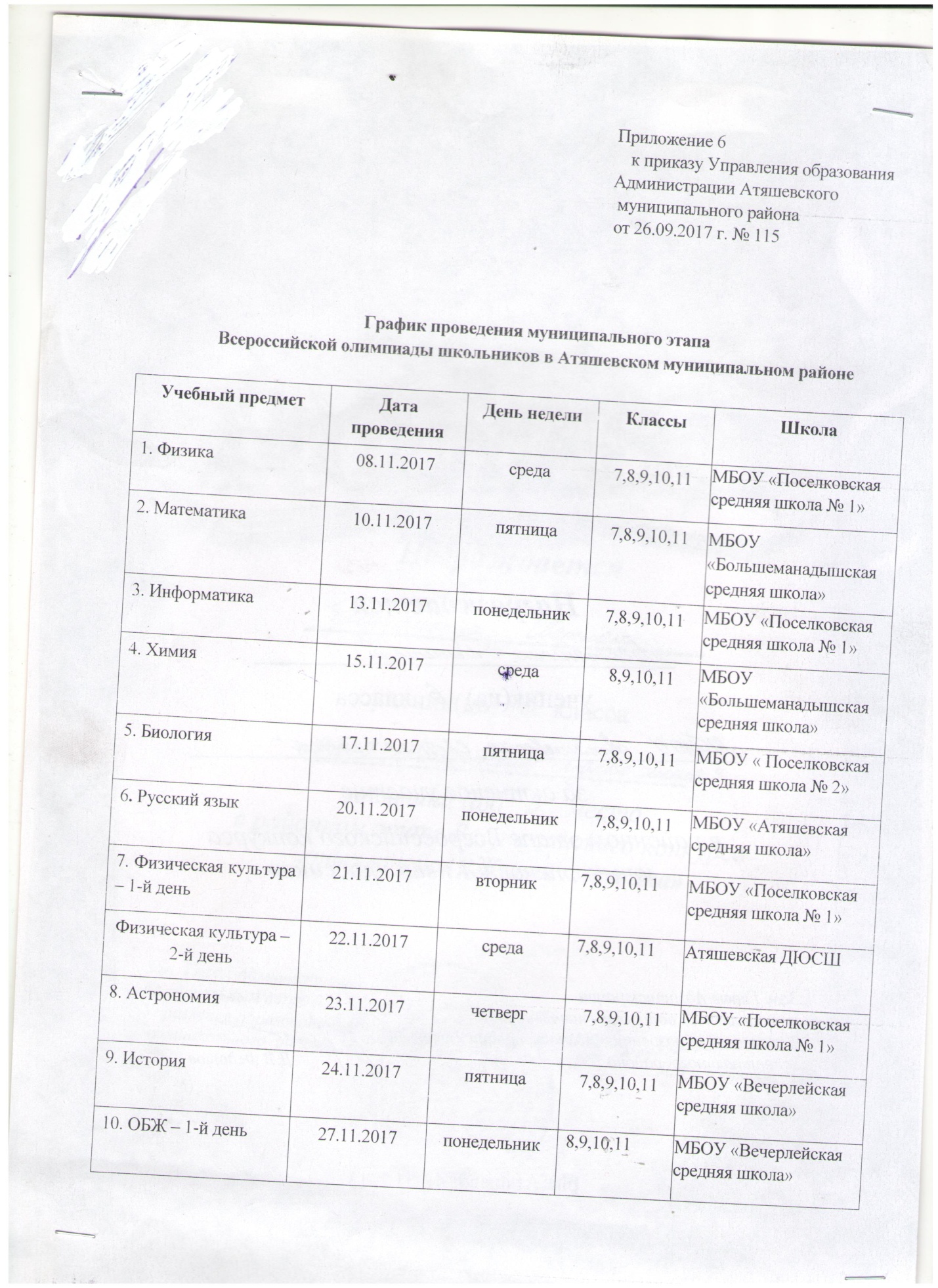 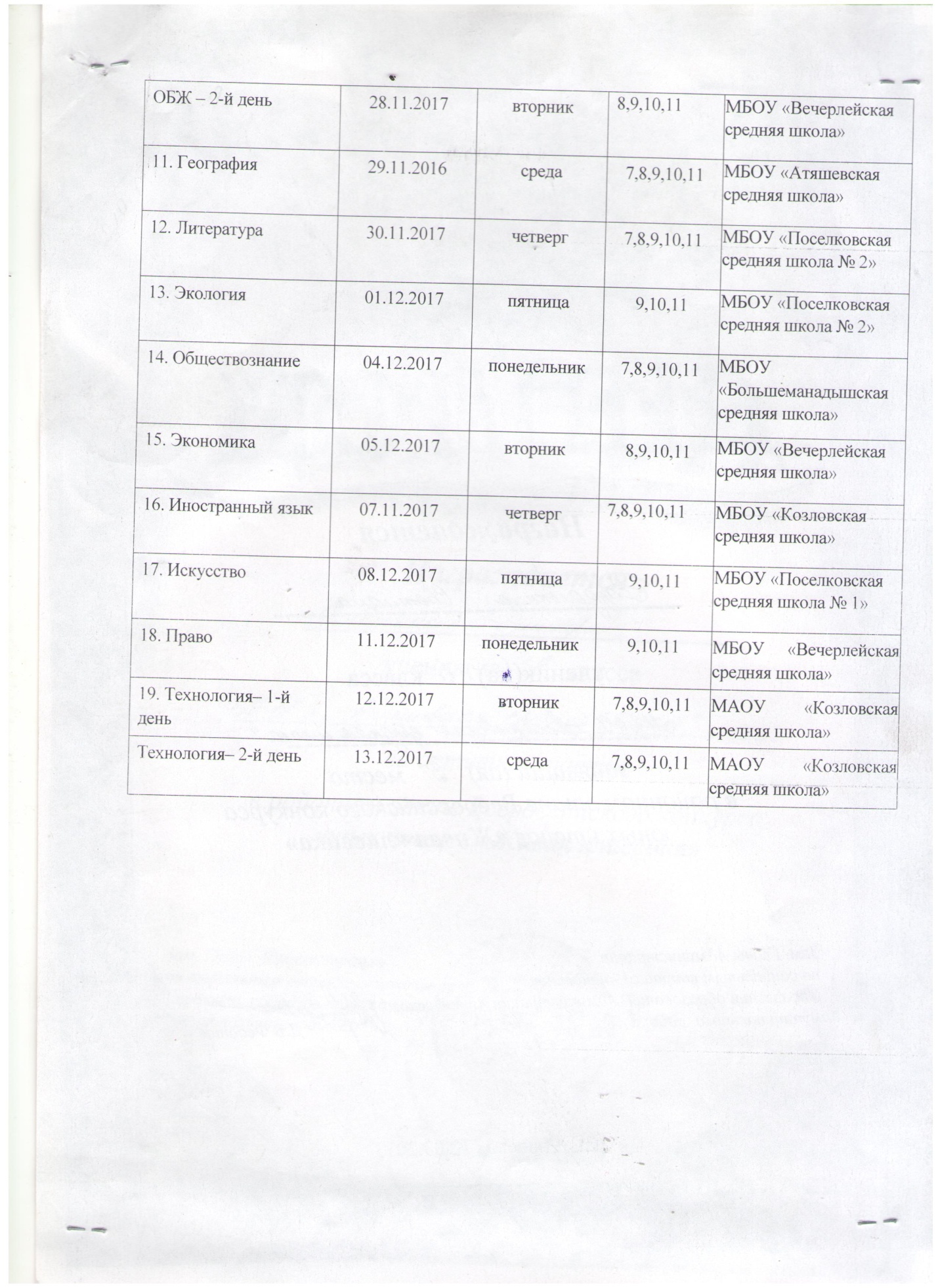 